The United States have always been our dream, the country we want to visit the most. On   14th of April 2018 we finally made our dream comes true. We took part in this exchange program because of our abilities in English; we spent ten days in Detroit, Michigan, and each of us stayed with a different host family that day by day became a second family for us. Everything was completely different: the cities, the houses, the schools, the food and the lifestyle; we were excited and scared at the same time but there was nothing to worry about because everyone has been very kind with us.
One of the most incredible things was the D.C.D.S. (Detroit Country Day School): the school was huge, there were a lot of laboratories and different sports fields, an enormous gym, two theatres, the canteen, a fascinating  garden, the lockers, the library and the common room. During our trip we also visited the Henry Ford Museum and factory, the Toledo Museum of Arts and the Michigan University in Ann Arbor. We had such an incredible time with our hosts.  It has been an amazing experience that gave us the opportunity of sharing excellent moments   we will never  forget.2AL Toniaccini Maddalena, Lorenzini Giulia, Moisa Georgiana2BL Cardaccia Livia, Fazi Alice, Rosatelli Leonardo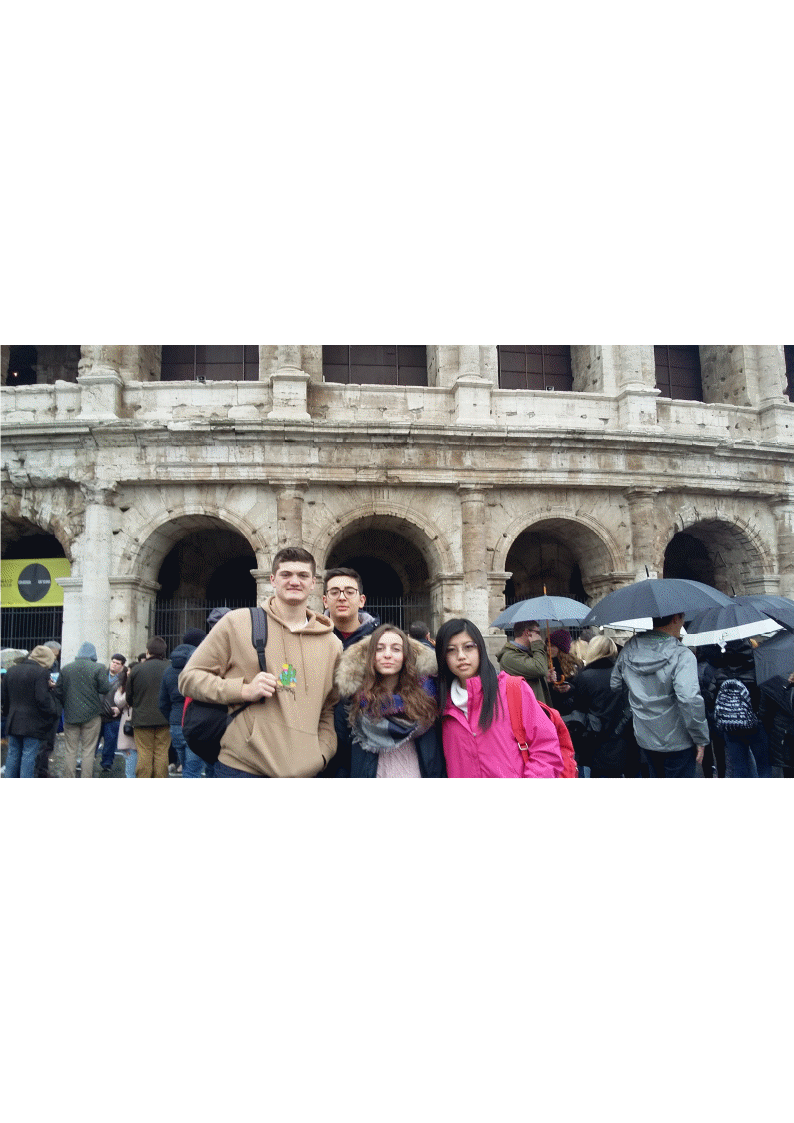 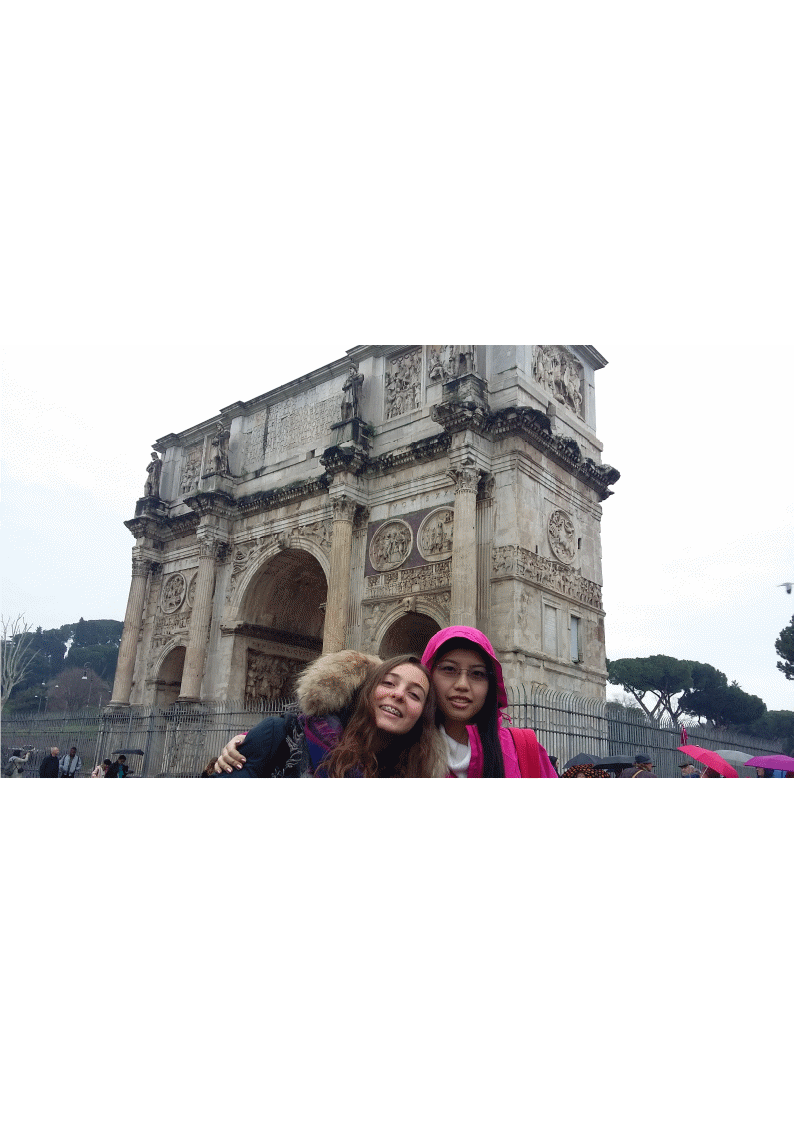 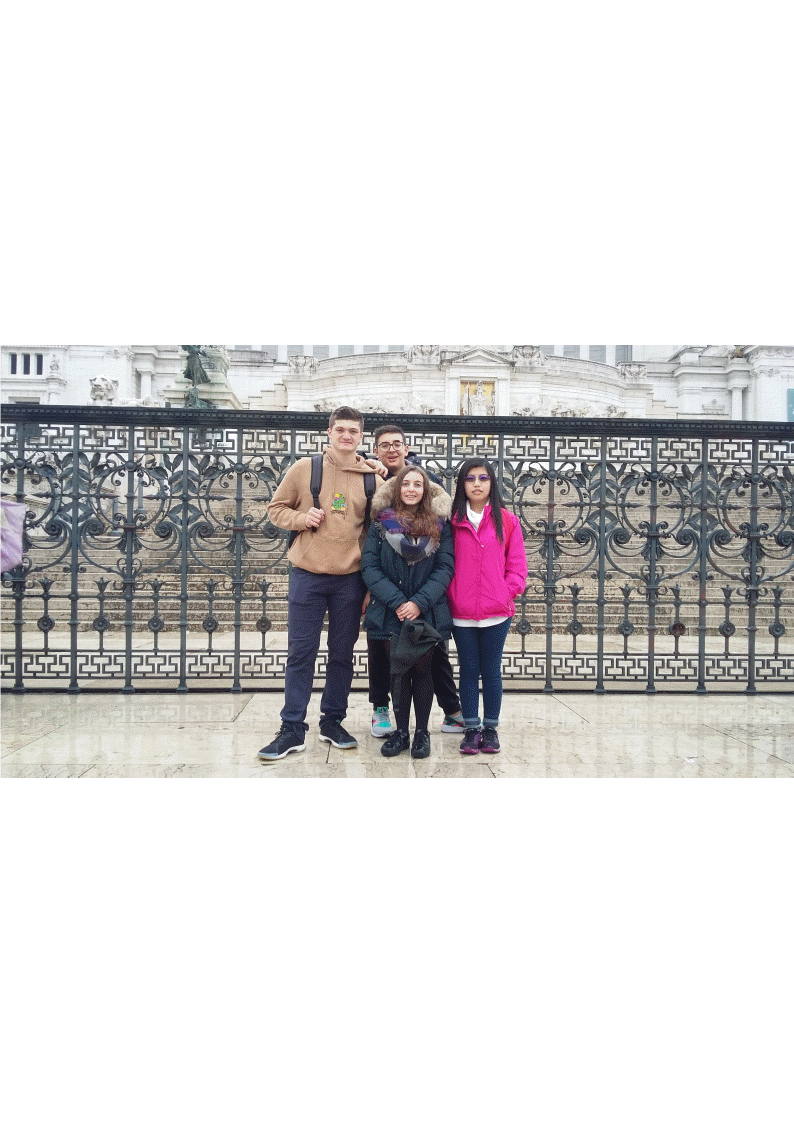 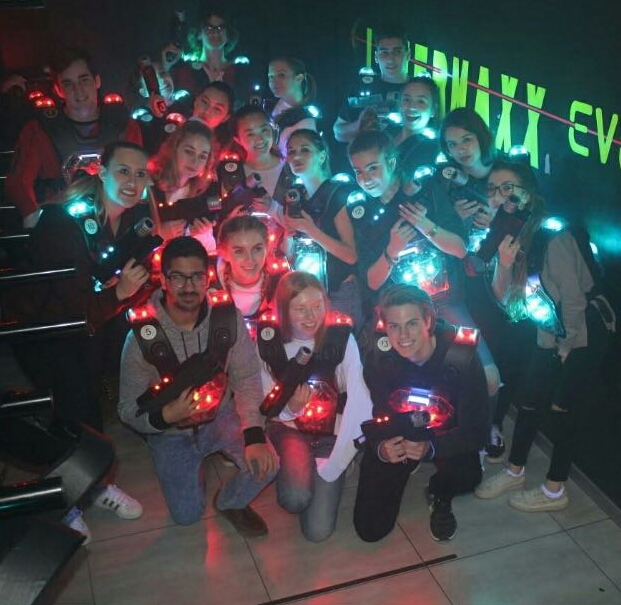 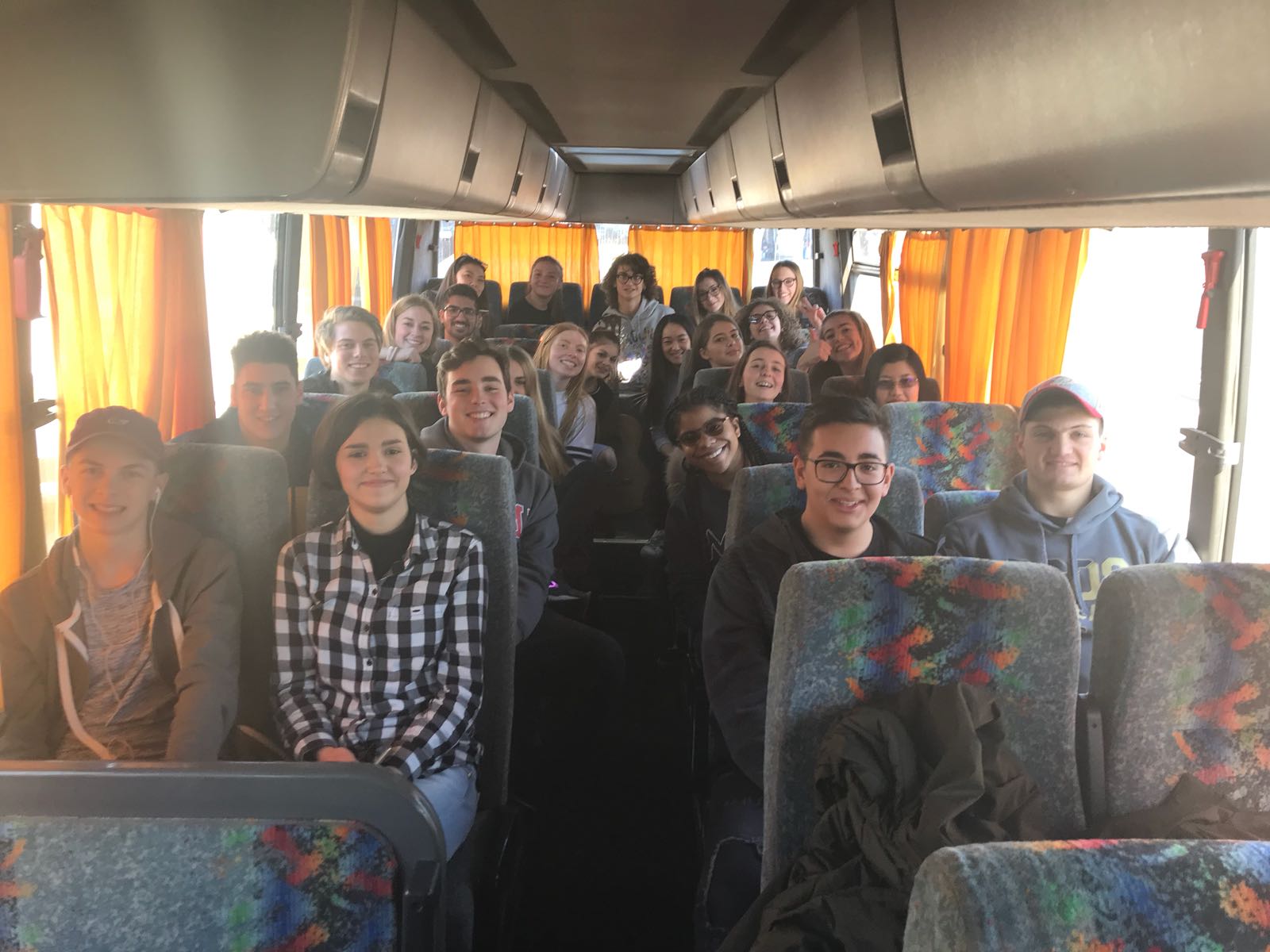 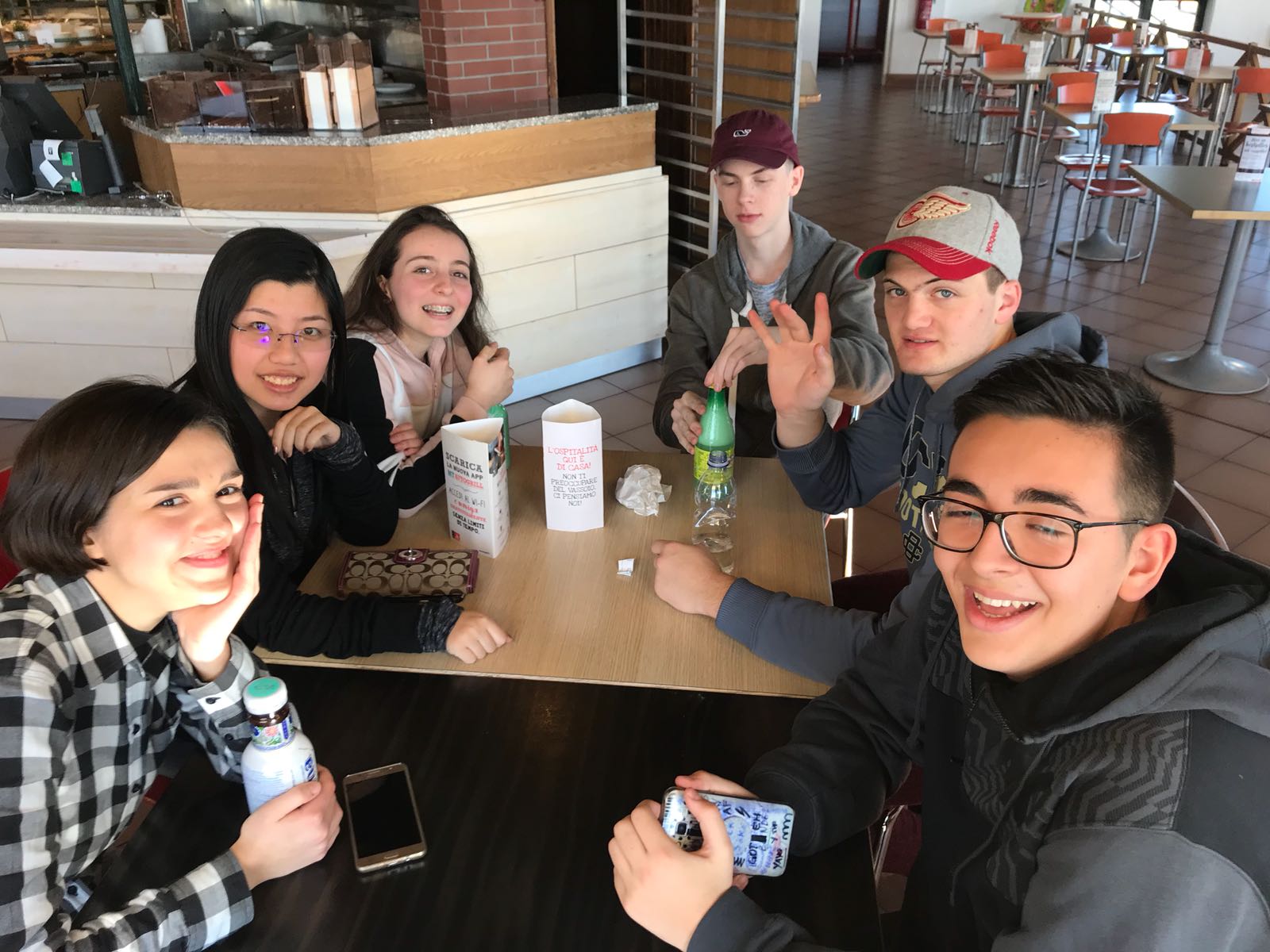 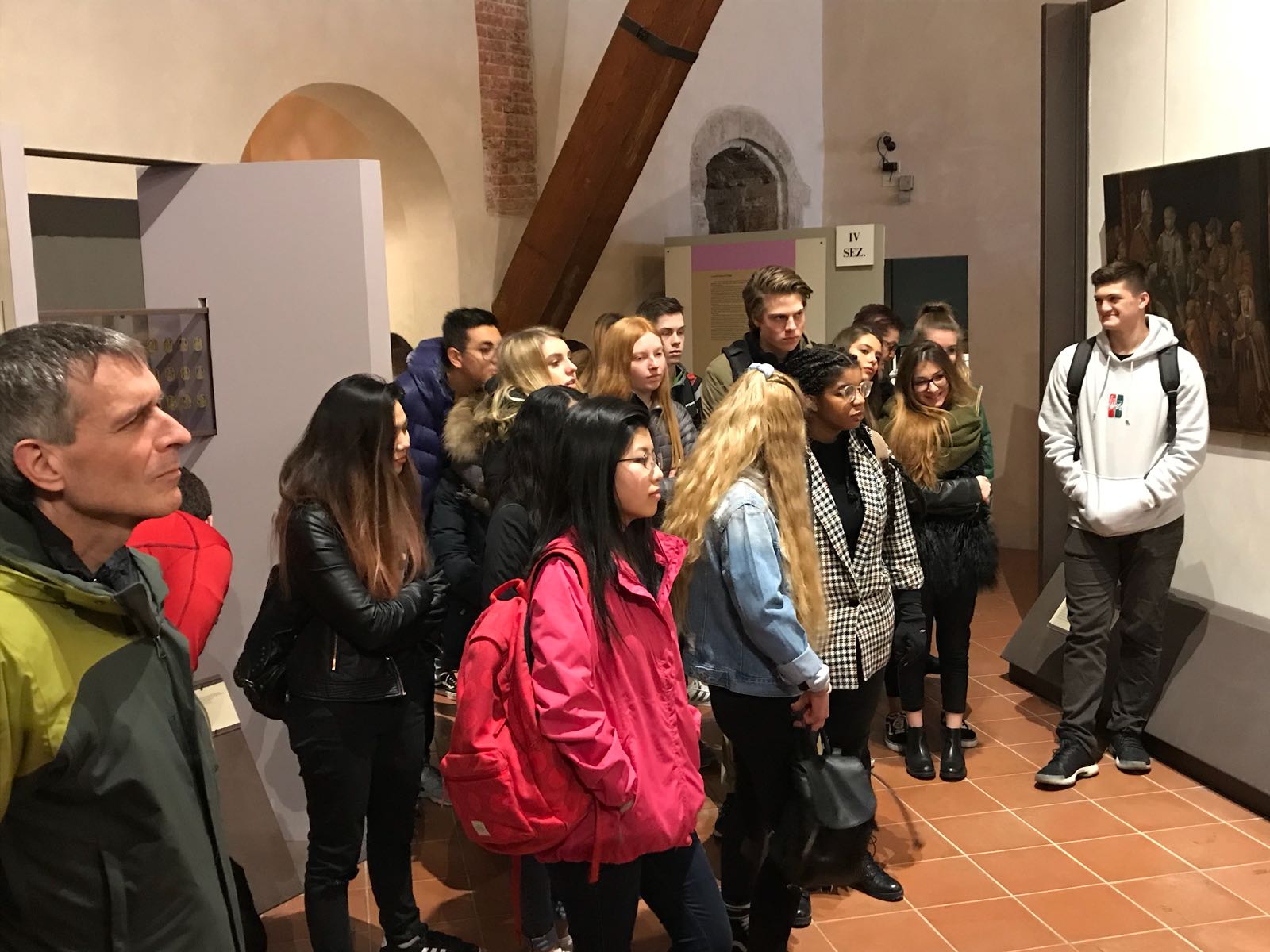 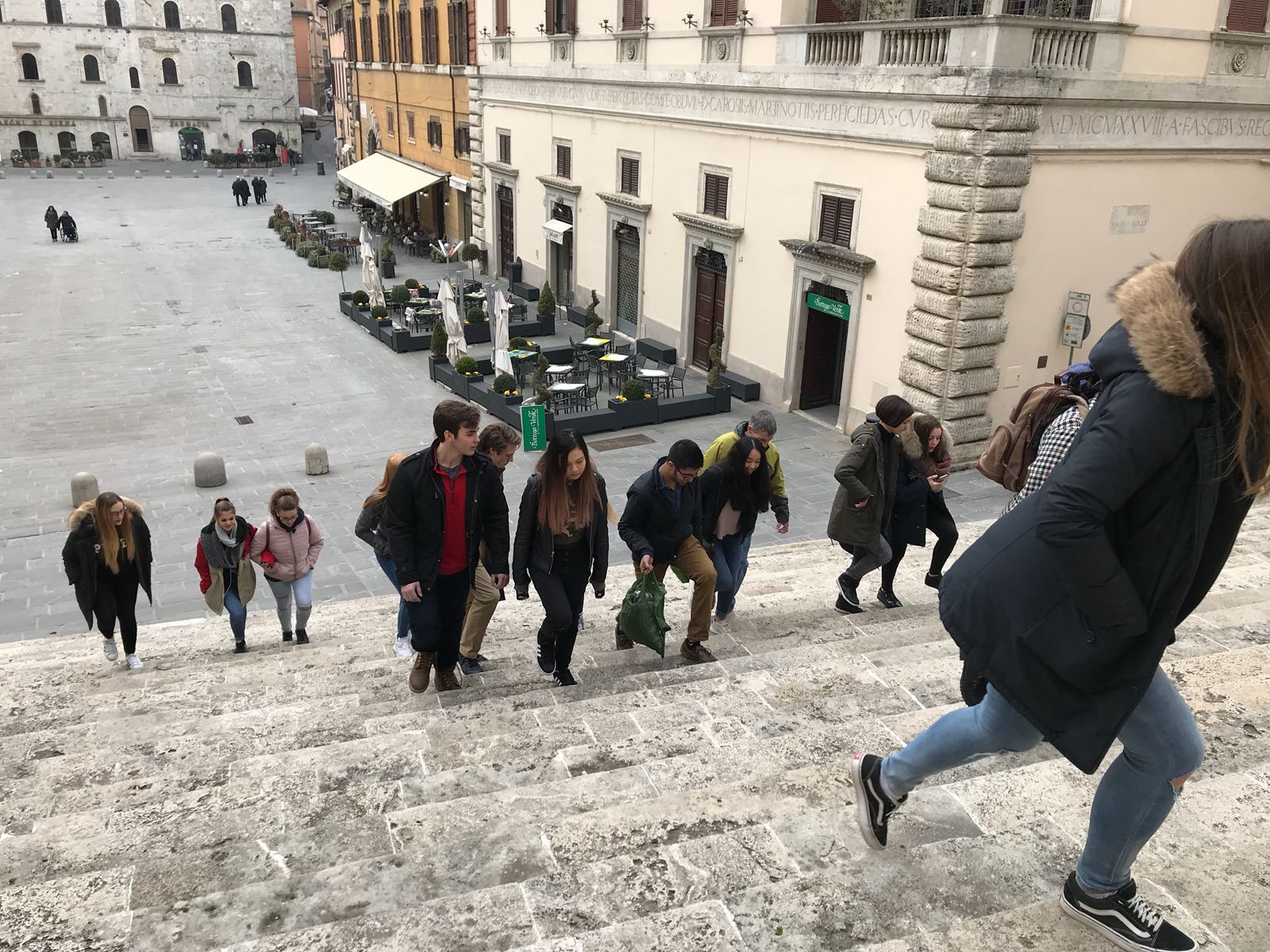 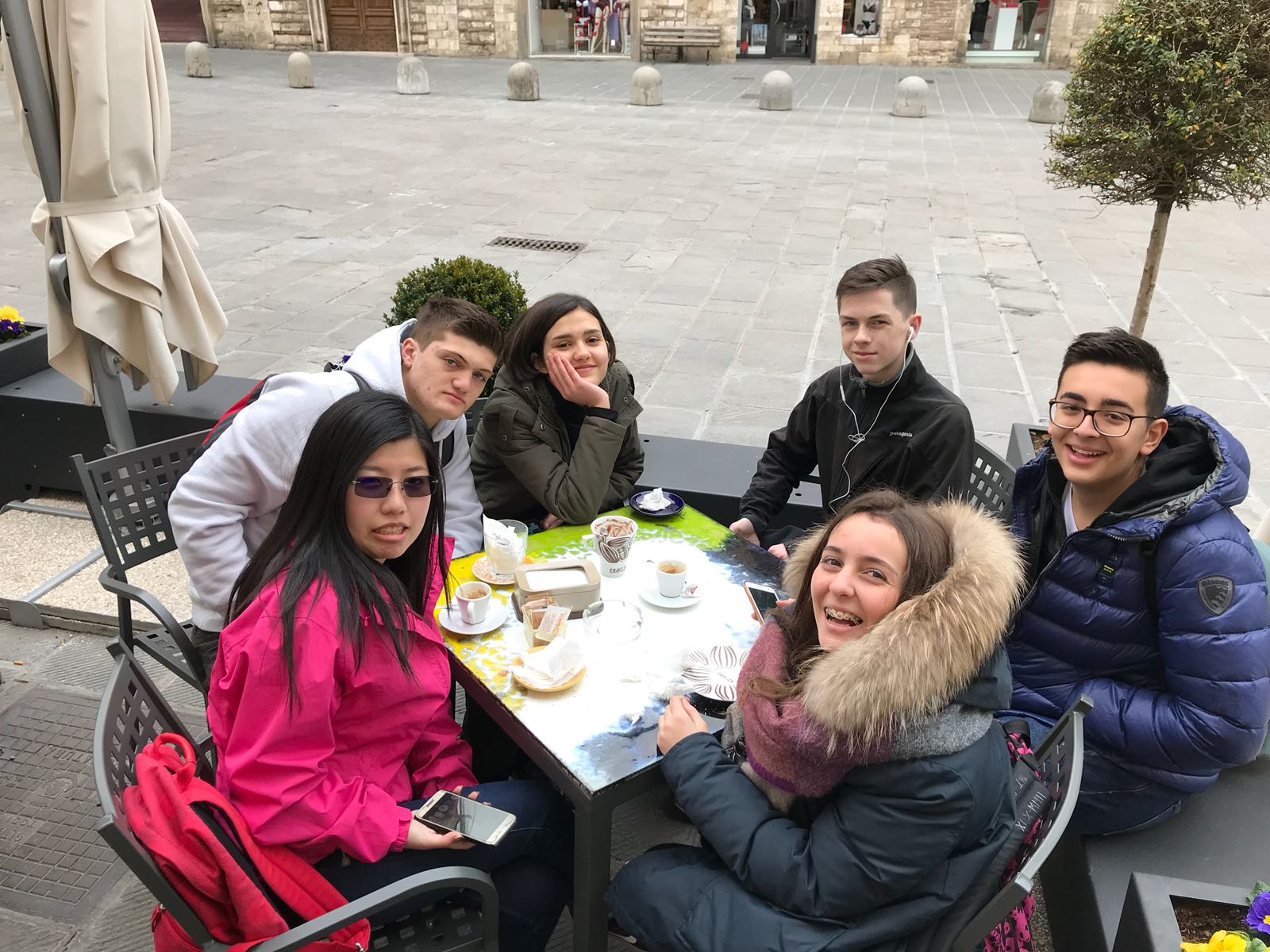 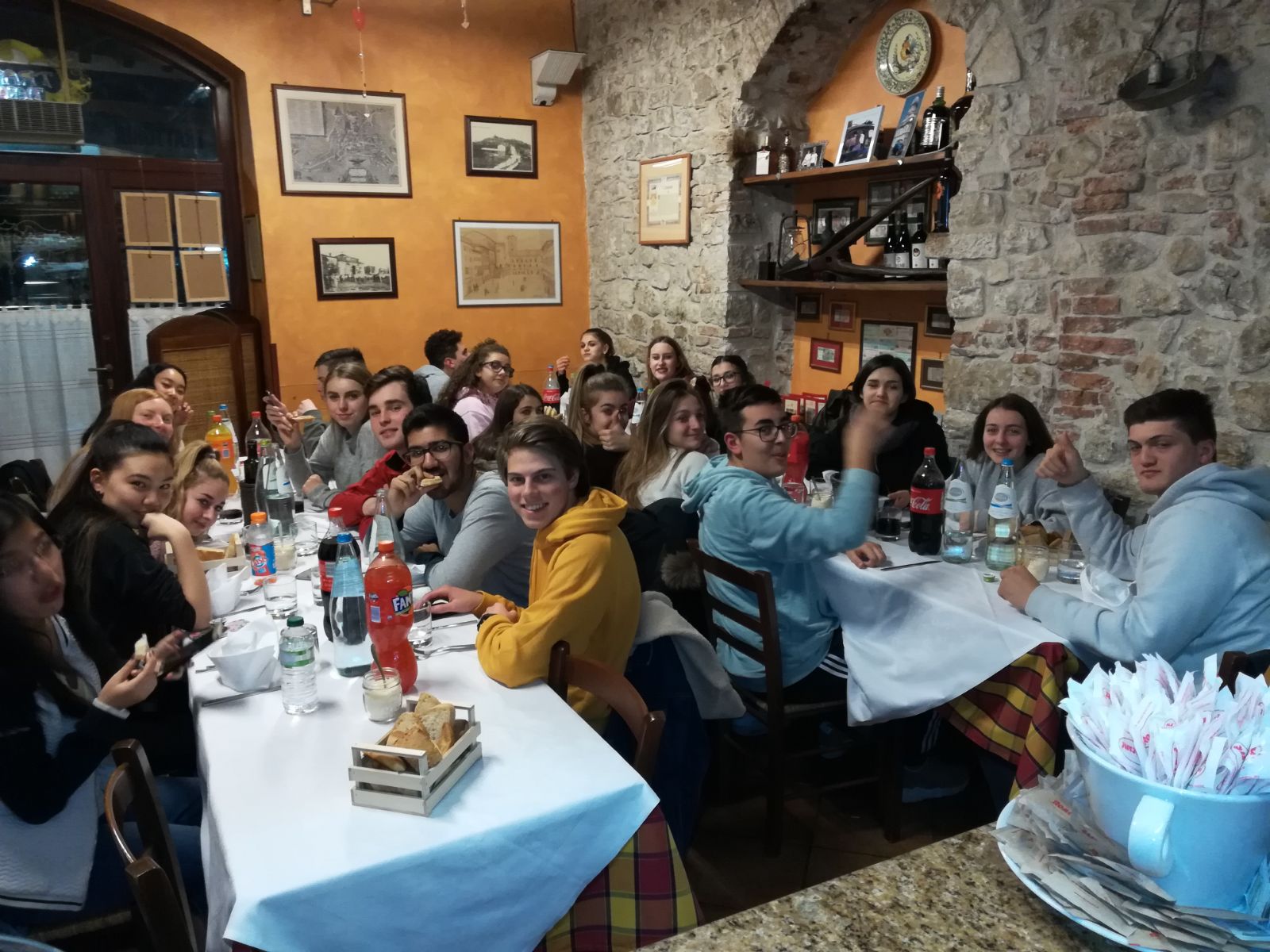 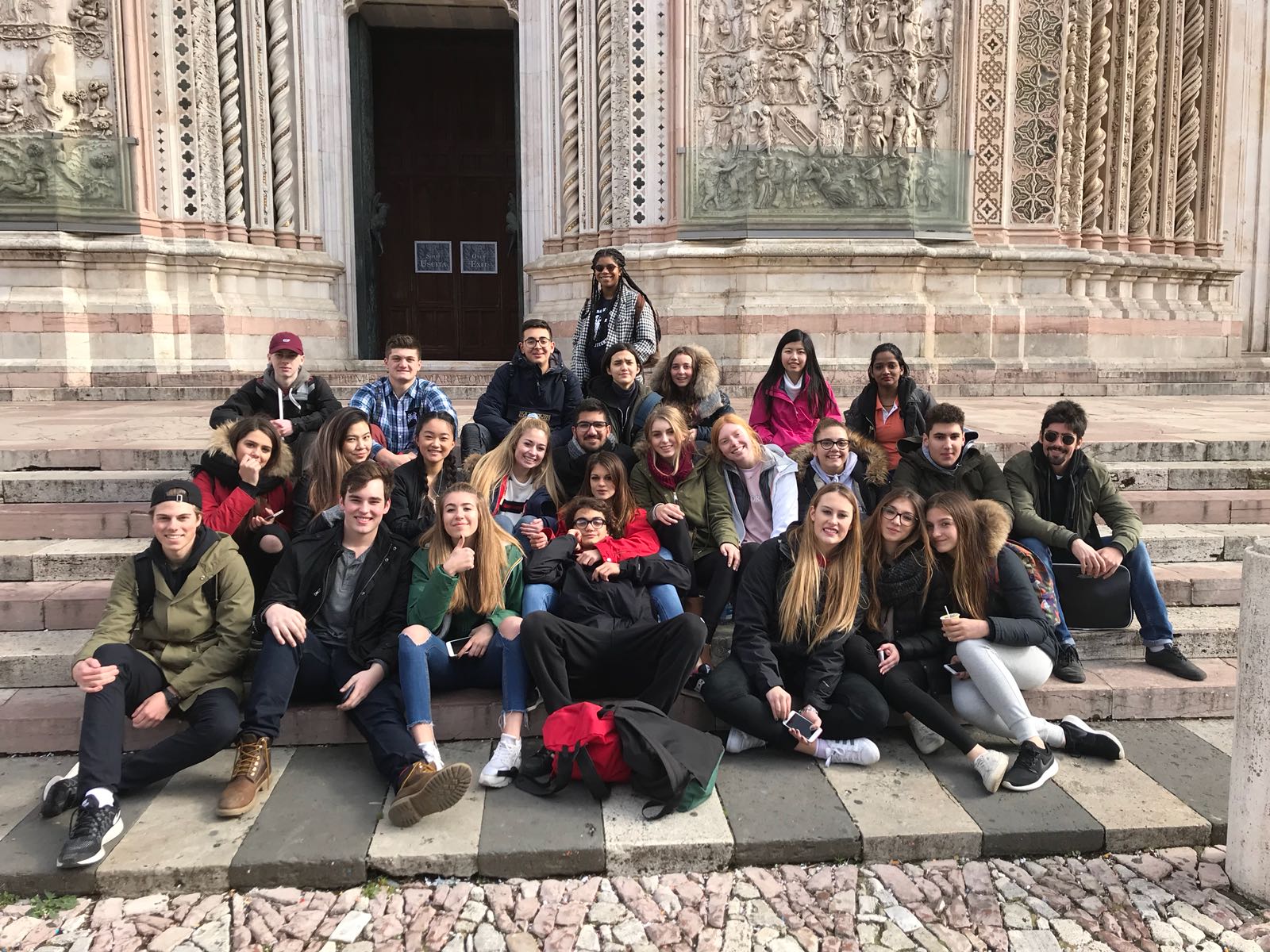 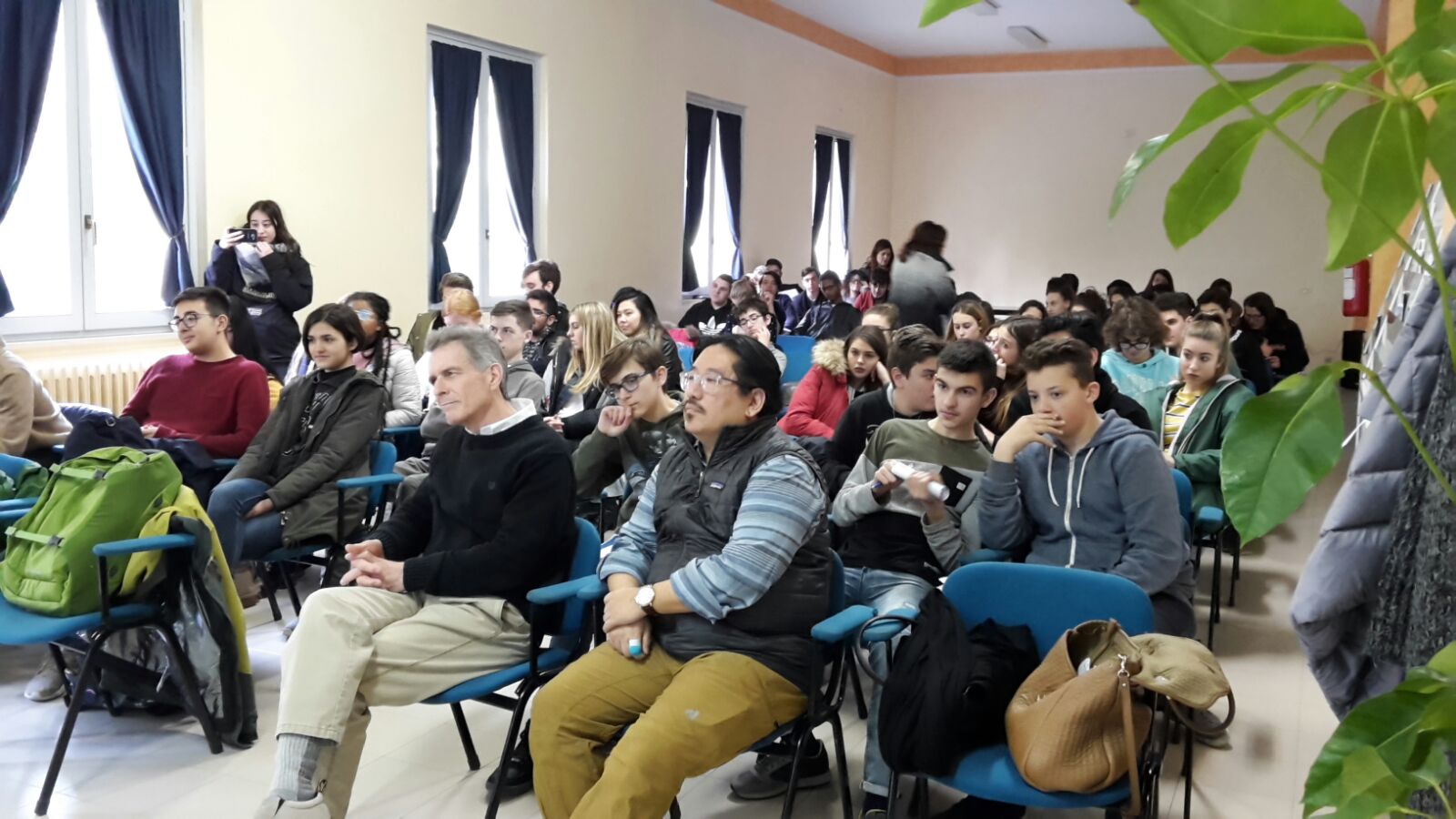 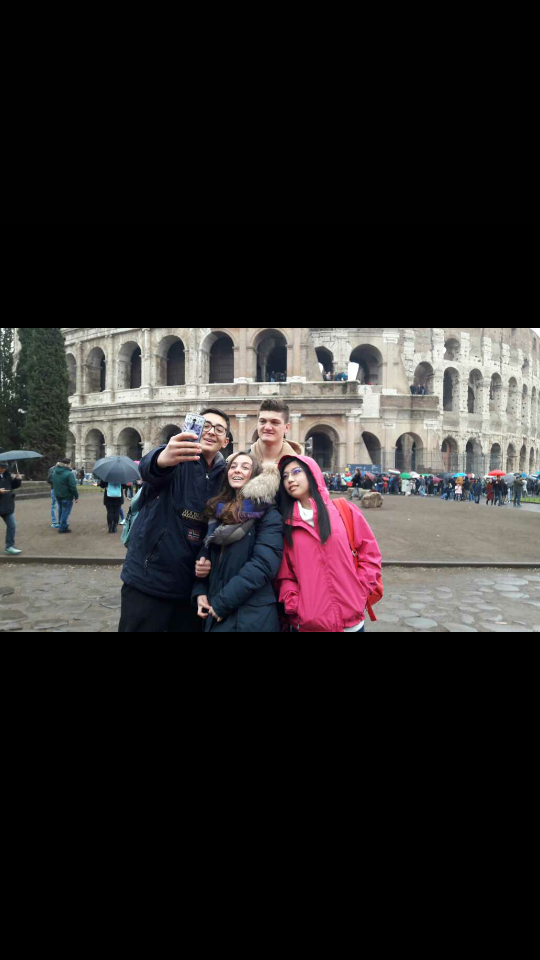 